ANKETA GJV PULOVER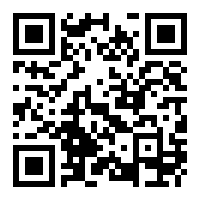 https://goo.gl/forms/b9tKXYMCnEJCKF9r1IZBERI SI SVOJEGA FAVORITA!